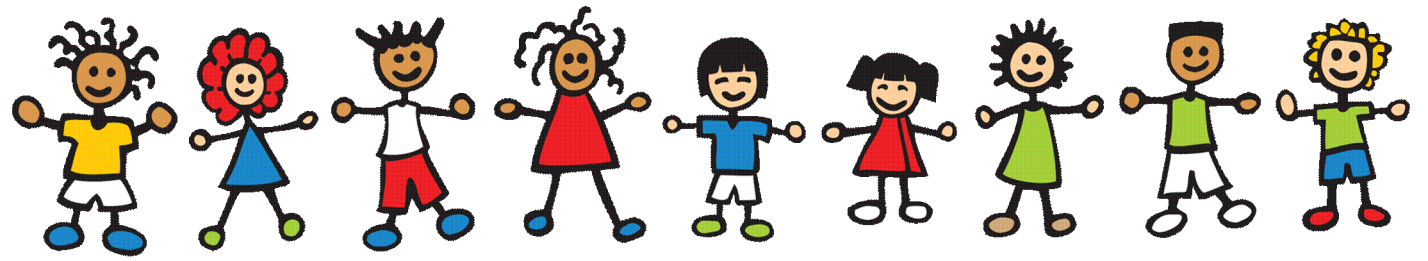 The first Wednesday of the month that school is dismissed 2023-2024Wednesday, September 6thWednesday, October 4thWednesday, November 1stWednesday, December 6thNo January Early DismissalWednesday, February 7thWednesday, March 6thWednesday, April 3rdWednesday, May 1st